ИнформацияМБОУ Лицей №6 г. Невинномысска о приобретенном и установленном оборудовании в 2011 году за счет средств федерального бюджета, выделенных на модернизацию региональных систем общего образования.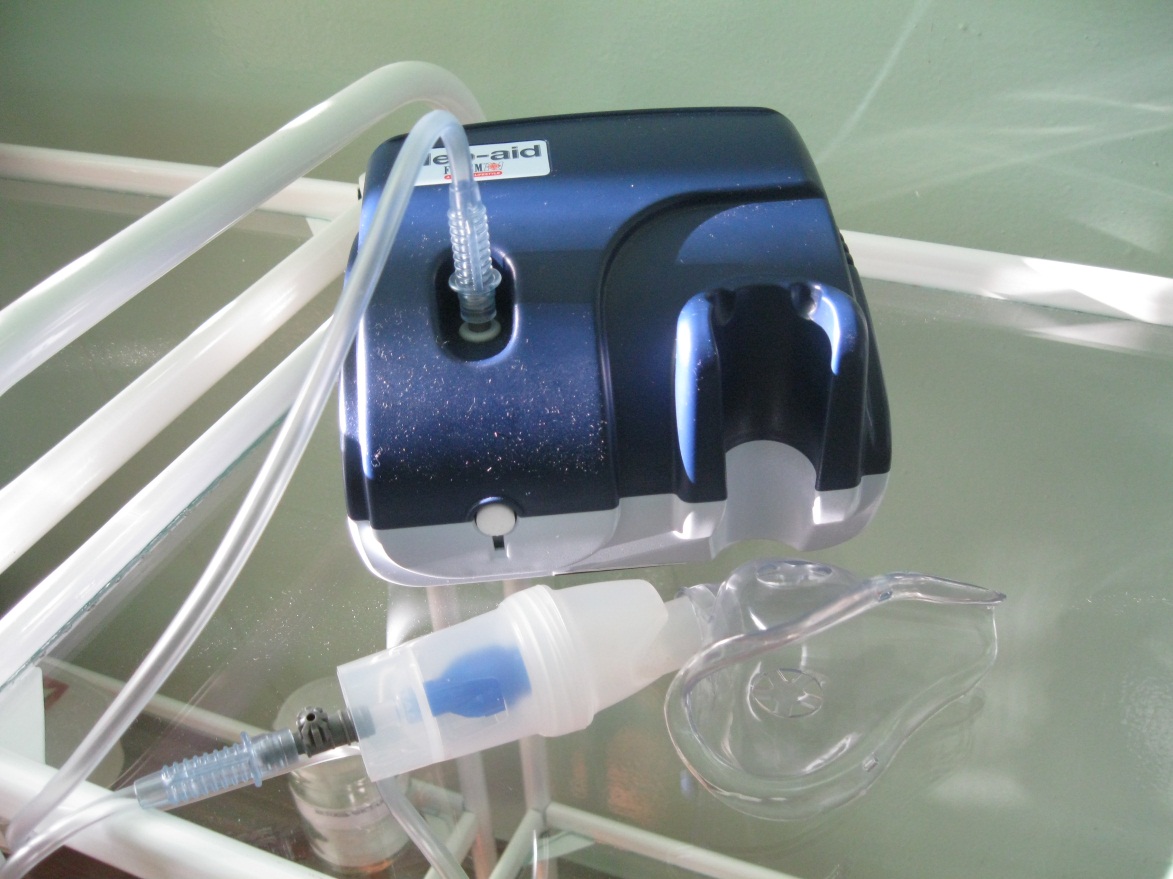 Ингалятор компрессорный "Neb-aid F400" (1 шт.) процедурный кабинет.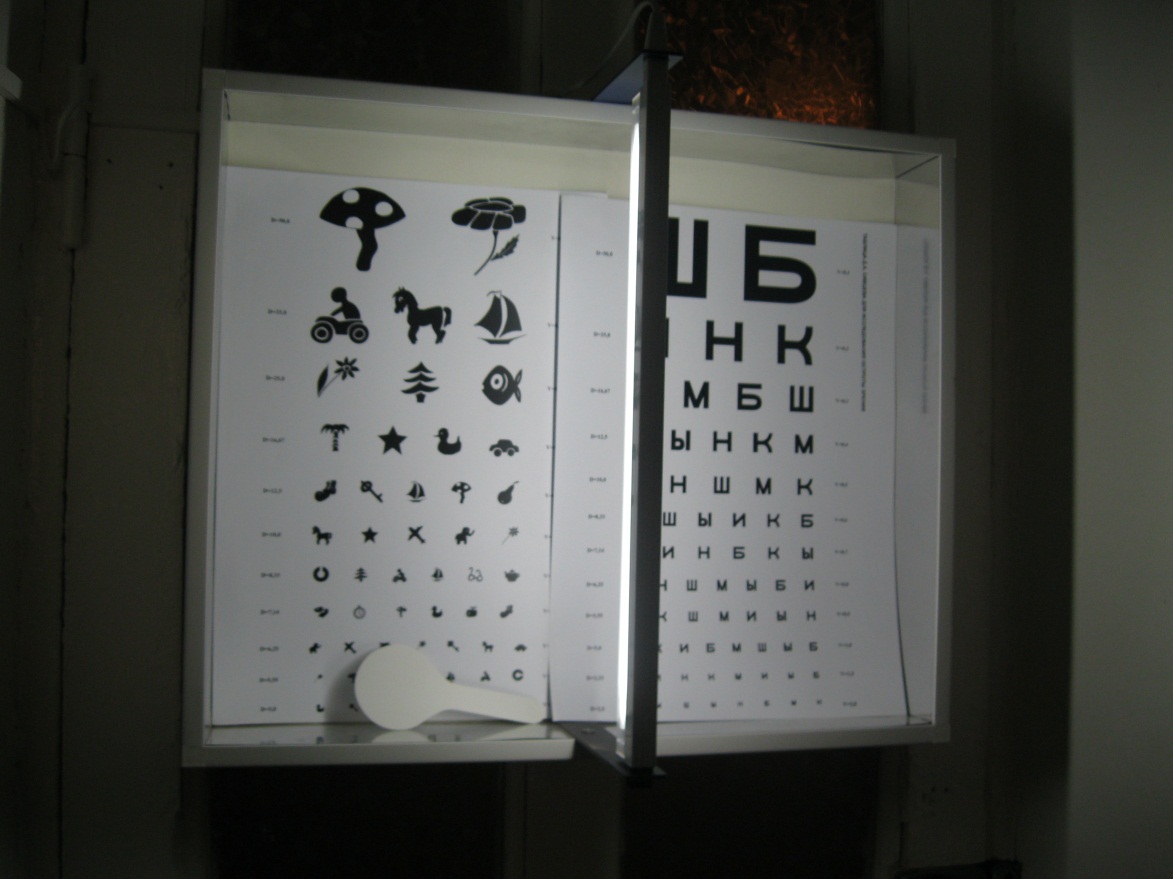 Аппарат Ротта (1 шт.) процедурный кабинет.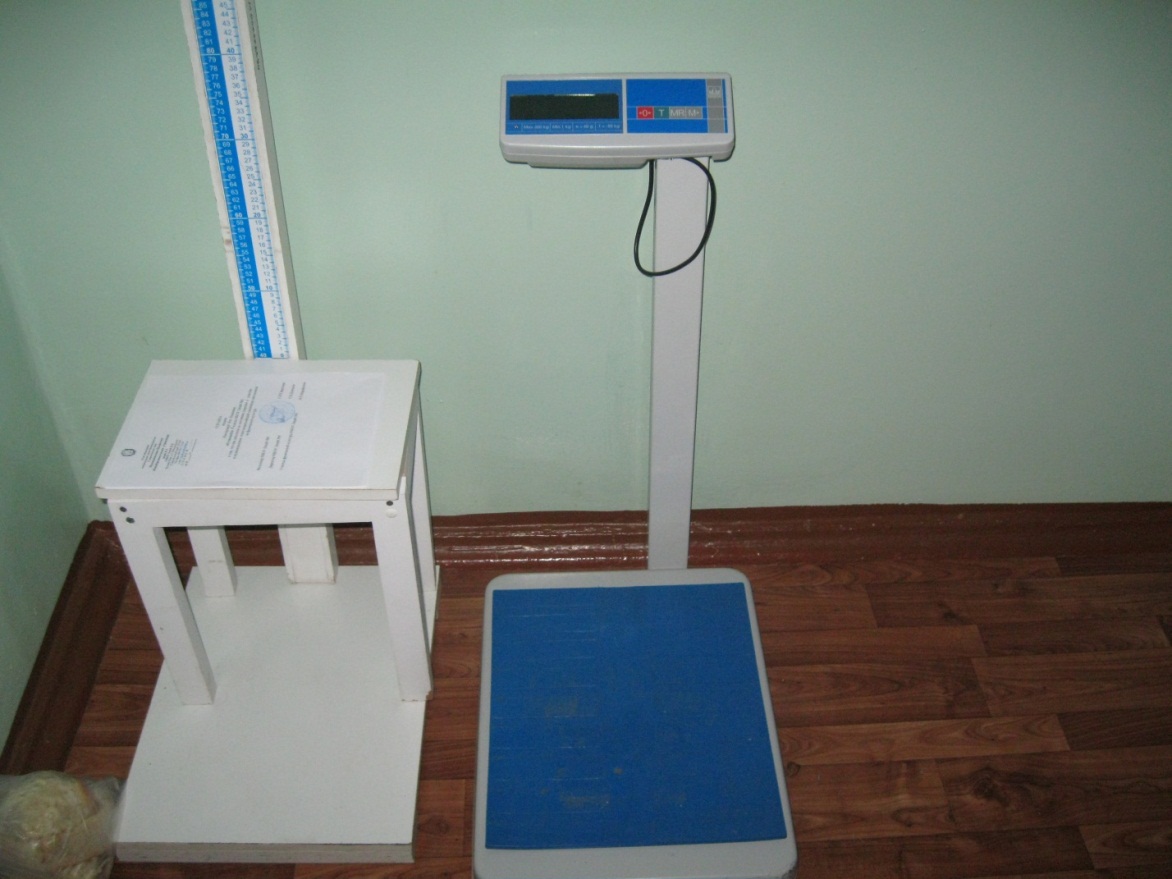 Весы электронные напольные ВЭМ-150 (1 шт.) медицинский кабинет.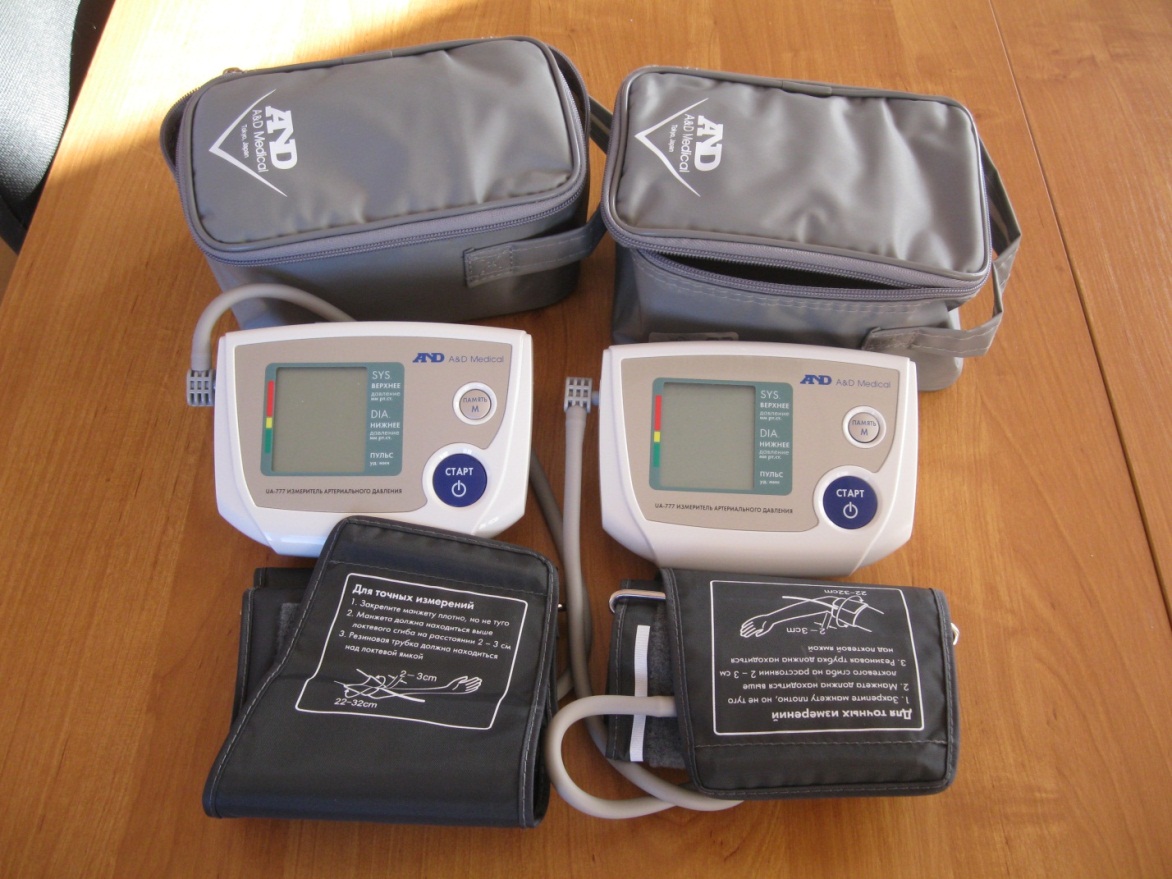 Тонометр UA-777 автоматический (с адаптером) (2 шт.) процедурный и мед. кабинет.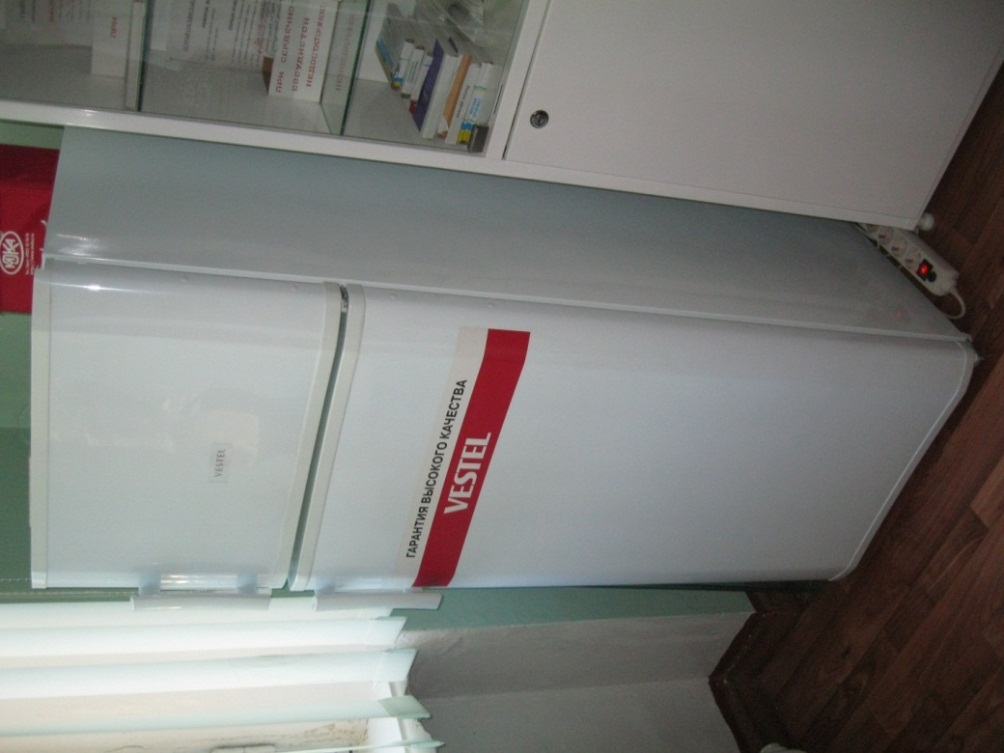 Холодильник LGEN SD -051W (1 шт.) процедурный кабинет.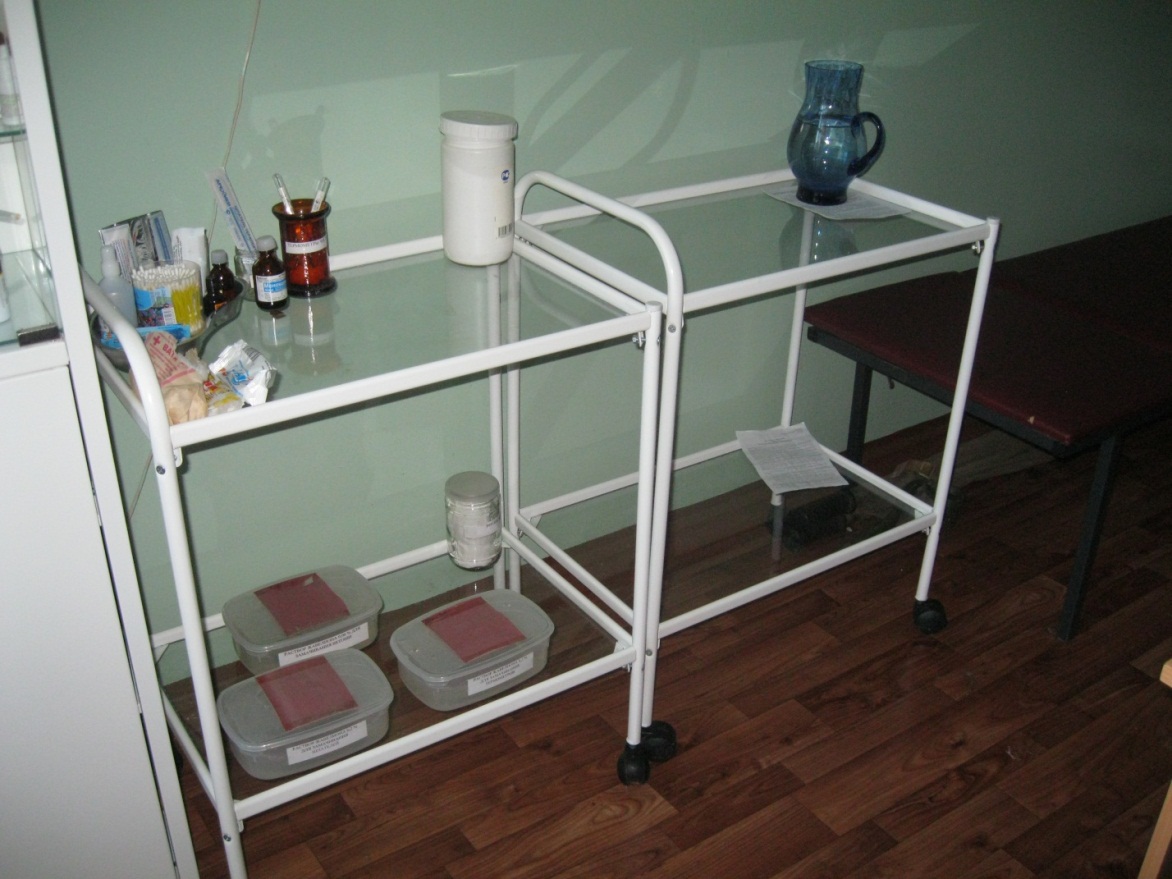 Столик медицинский инструментальный СМи-5 "Ока-Медик" (2 шт) медицинский кабинет.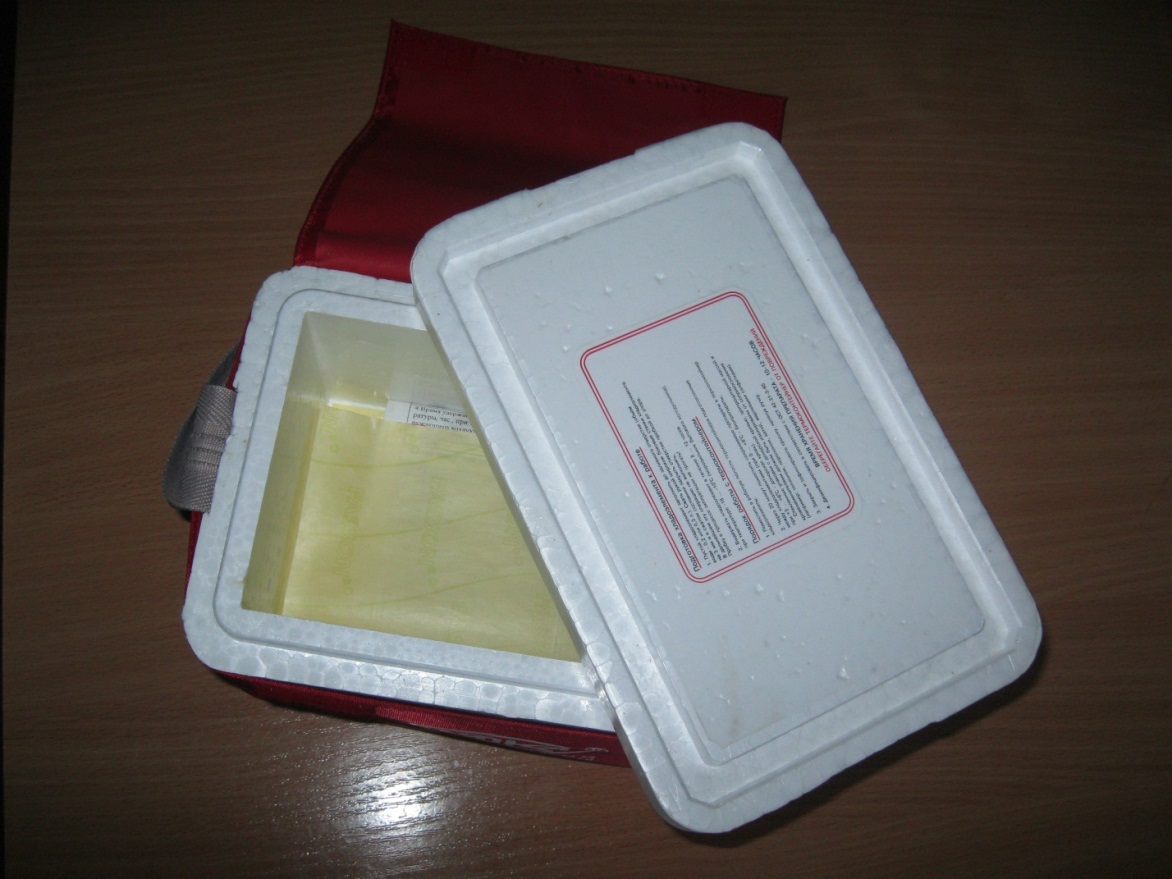 Термоконтейнер ТМ-50 (1 шт.) медицинский кабинет.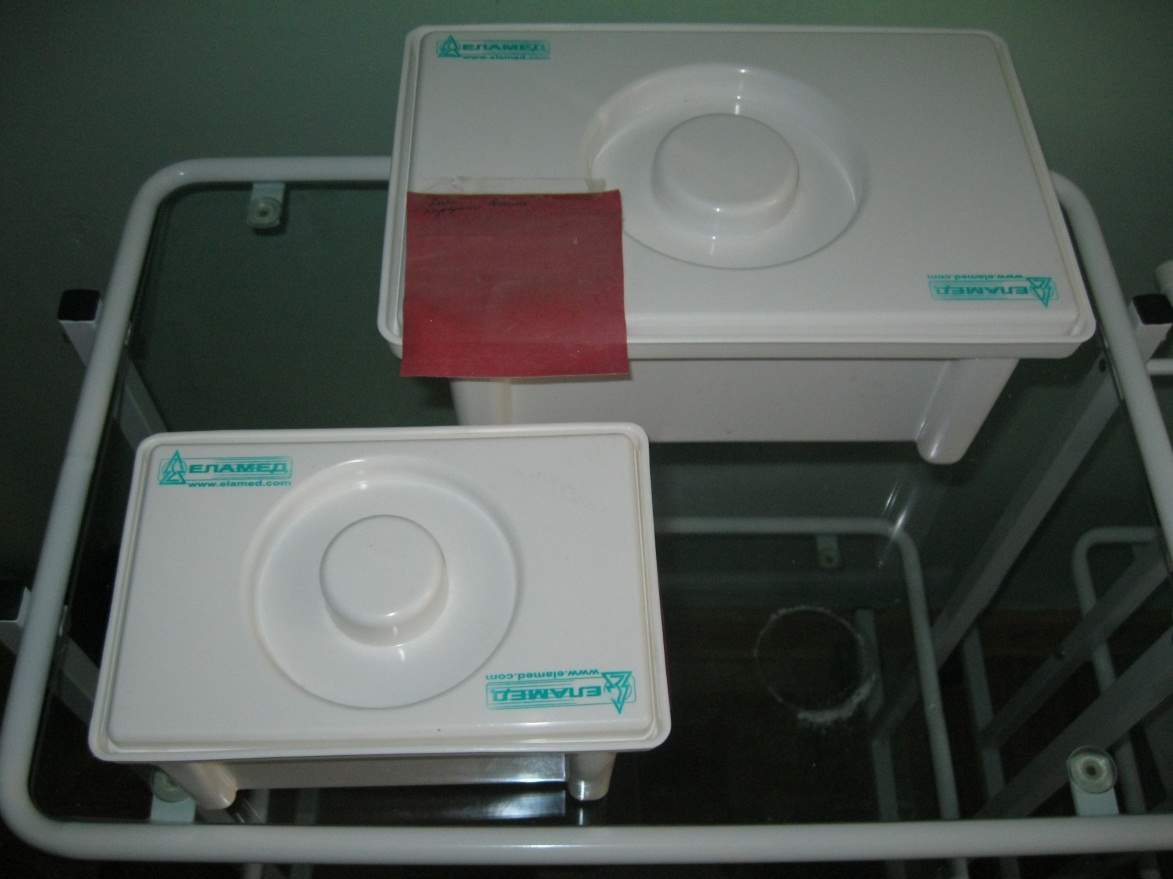 Емкость-контейнер ЕДПО-3-01 (1 шт.) и Емкость-контейнер ЕДПО-1-01 (1 шт.) процедурный кабинет.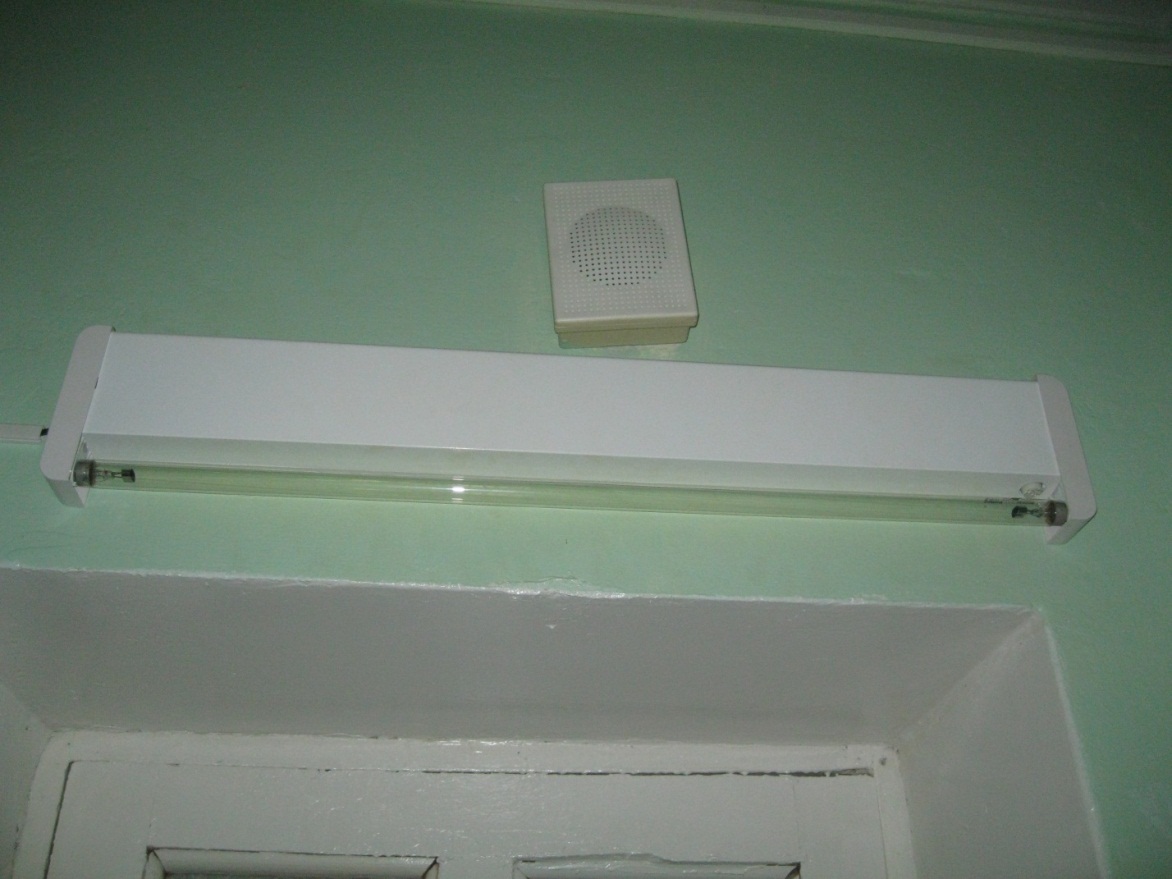 Облучатель медицинский бактерицидный “АЗОВ” ОБН (1 шт.) процедурный кабинет.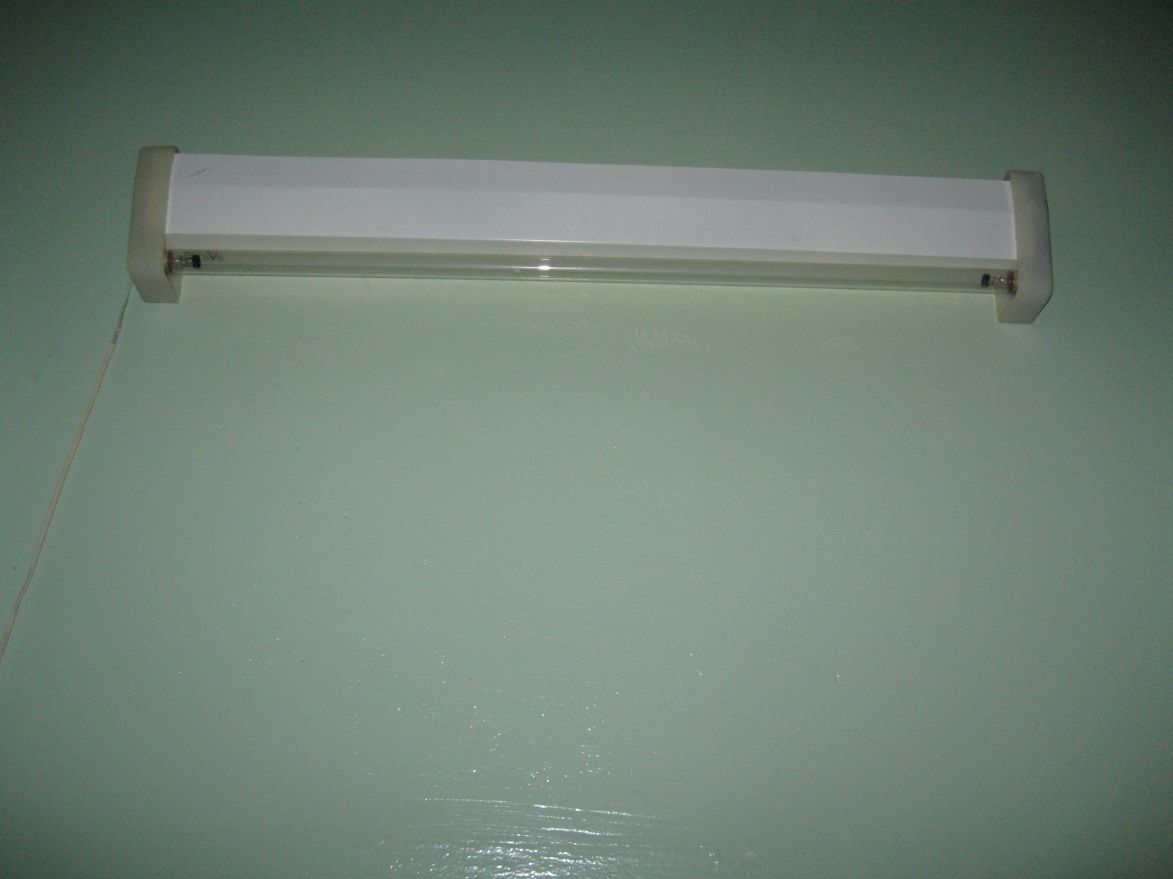 Лампа бактерицидная LTC30TB (2 шт.) процедурный кабинет (№1), медицинский кабинет (№2).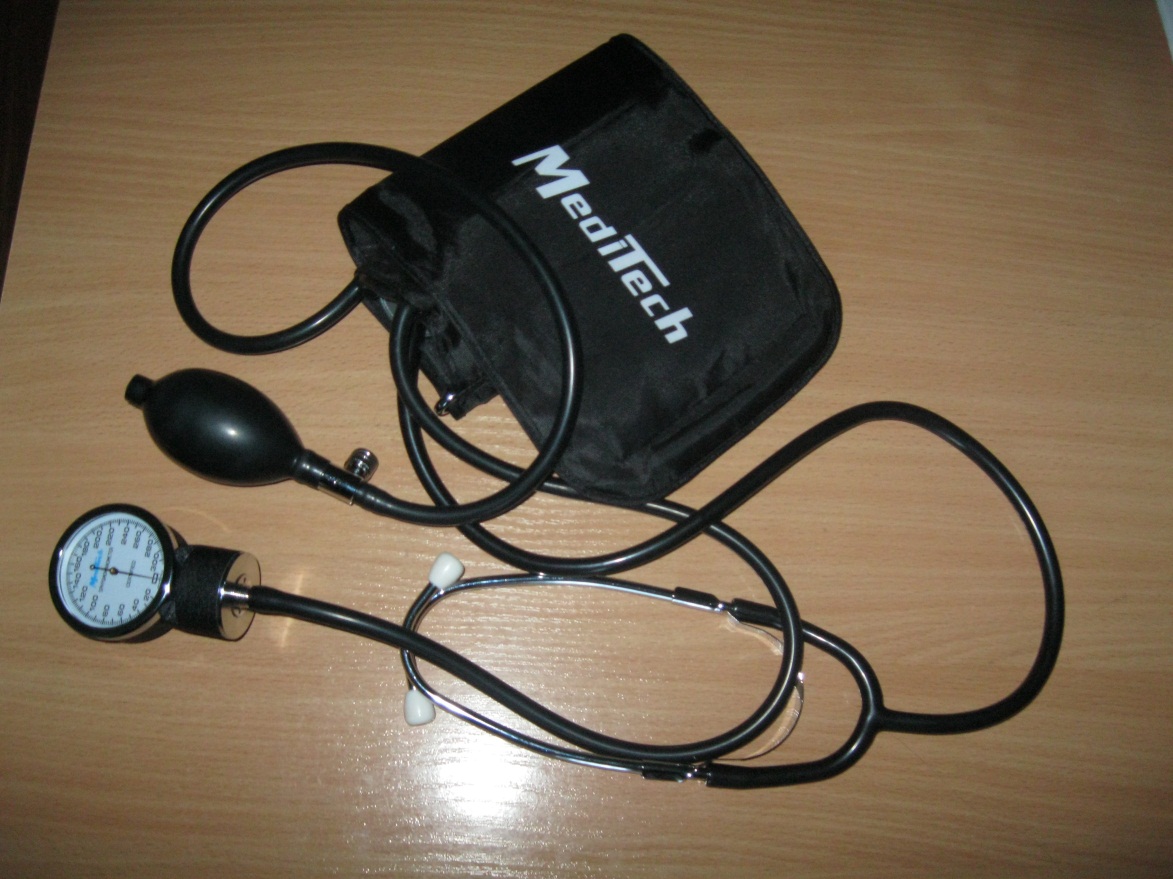 Тонометр МТ-20 механический со встроенным фонендоскопом (1 шт.) медицинский кабинет.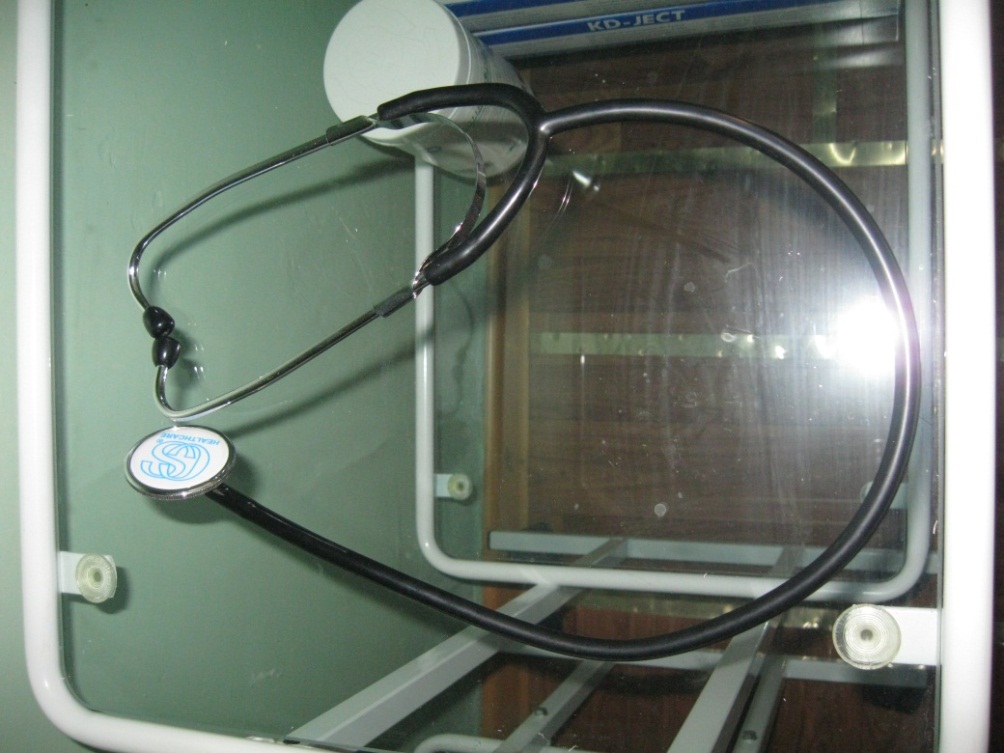 Стетоскоп медицинский 04-АМ300 DLX (1 шт.) медицинский кабинет.